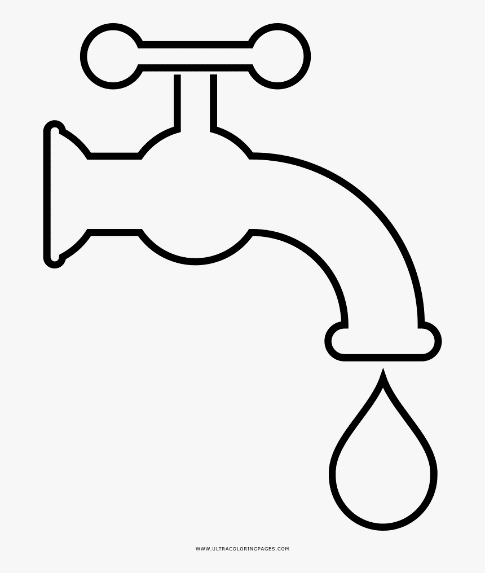 POKUS!UZMI PROZIRNU ČAŠU I NATOČI VODE. PROBAJ VODU I OTKRIJ KAKVOG JE OKUSA. POMIRIŠI VODU I OTKRIJ KAKVOG JE MIRISA. POGLEDAJ VODU I OTKRIJ KAKVE JE BOJE. POGLEDAJ VODU I OTKRIJ KAKVOG JE OBLIKA.JOŠ JEDNOM POGLEDAJ PREZENTACIJU O VODI.VODA JE BEZ OKUSA, MIRISA, BOJE, I BEZ OBILKA!